Консультация«Дошкольник и компьютер - друзья или враги».Сейчас во многих образовательных учреждениях в работе педагога используются компьютеры, интерактивные доски и другие средства информационно – коммуникативных технологий. Только вот насколько безопасны  компьютеры? И действительно ли они так полезны для детей? Попробуем разобраться.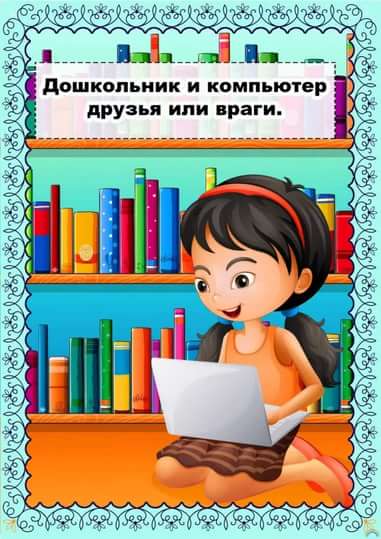 Неоспоримая польза компьютера для ребенкаРебенок растет технически грамотным.Чувствует себя увереннее с любой техникой.Развивает логическое мышление.Увеличивает скорость реакции, принятие решения.Улучшает память.Учится концентрировать внимание.Учится визуально воспринимать объекты.Получает возможность посетить места, куда физически невозможно попасть.Имеет возможность получить любую нужную ему информацию.Конечно, компьютеры созданы не столько для игр, сколько для получения информации и для работы. Но без игр на чудо-технике уже не обойтись. Сейчас используют современные технологии и создаются очень реалистичные игры. Люди, звери, машины – все как настоящее. Любой ребенок рад заниматься этим увлекательным делом часами. Игры бывают и на логику, и на быстроту реакции, и на запоминание. Каждая из них по-своему полезна. В целом, пользу от виртуальных игр можно выразить в следующем:Игры учат детей мыслить аналитически, развивают сообразительность.Воспитывают усидчивость. Учат терпению и настойчивости в достижении цели.Учат быстро принимать решение. Развивают и укрепляют связь между моторикой пальцев рук и мышлением.Многие игры расширяют кругозор детей, знакомят его с историей, техникой, миром вокруг нас.В среднем дошкольном возрасте ребенку можно позволить сидеть у монитора до 20 минут, но не более и не чаще двух-трех раз в неделю. Как бы ни хотели родители заняться своими делами, нужно прежде всего думать о здоровье ребенка.К опасным факторам, возникающим при работе за монитором относят следующие:Ухудшение зрения.Электромагнитное излучение.Негативное влияние аэроионного воздуха. Наши глаза реагируют на мельчайшие вибрации изображения на экране. Ребенок, занимающийся за монитором, «держит» глаза в постоянном напряжении, что негативно сказывается на мышцах, управляющих глазными яблоками. После малышу трудно сконцентрировать взгляд на каком-то предмете, особенно мелком. У него все как бы расплывается. Сперва это состояние быстро проходит, но в дальнейшем неизменно приводит к ухудшению зрения. Чтобы предотвратить это, необходимо научить ребенка делать гимнастику для глаз, чередовать работу на компьютере с активными играми, правильно его установить, выбрать оптимальную цветовую картинку для рабочего стола.Развитие сколиоза.Возникновение психологических проблем.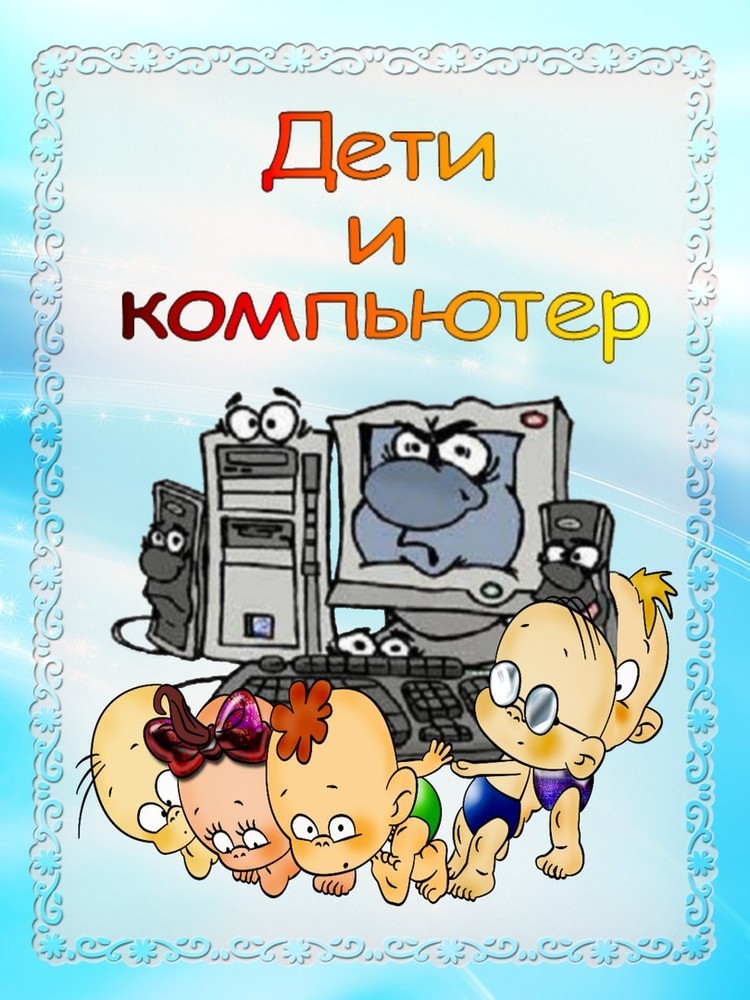 Искривление позвоночника от компьютера у ребенкаЧтобы не развивался сколиоз нужно учить детей ровно держать спину, не горбиться, а компьютер установить так, чтобы ребенку не приходилось ни сутулиться, ни вытягивать шею или высоко держать голову.Психологические проблемы от компьютера у ребенкаМалыш, много времени проводящий у компьютера, нередко начинает жить в виртуальном мире, неадекватно воспринимает реальность, порой даже боится ее. Такие дети отказываются от общения со сверстниками, чувствуют себя в их среде неуверенно. У маленького человечка может развиться компьютерная зависимость, может случиться даже стресс, если оторвать его от любимой игрушки.Итог всего вышесказанного заключается в том, что все хорошо в меру. Компьютер – умная и нужная машина и никогда не навредит, если правильно ее использовать и соблюдать все меры предосторожностиИсточники: http://www.myjulia.ru/article/745968/ https://vse-sekrety.ru/291-vred-i-polza-kompyuternyh-igr.html